                                                                                                     Приложение 1                                                                                                    К приказу №  10   от 26.02.2024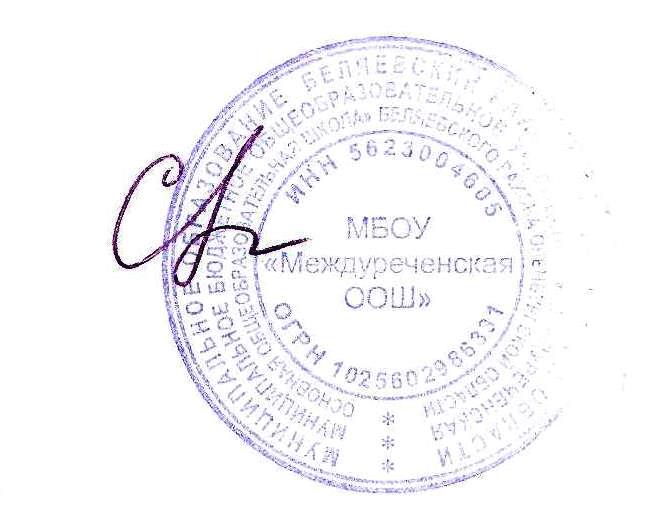                                                                                                     Утверждаю                                                                                                     Директор школы                                                                                                     ___________С.А. Сурдина «26» февраля 2024г.меню 1-4 классы сезон весна-летоВозрастная категория:                от 7 до 11 летХарактеристика питающихся:Без особенностей№ рецептурыНазвание блюдаМассаБелкиЖирыУглеводыКалорийность№ рецептурыНазвание блюдаг.г.г.г.ккалНеделя 1 ПонедельникЗавтрак54-1зСыр твердых сортов в нарезке153.54.4053.754-16кКаша "Дружба"20055.924168.920витаминный напиток "Витошка"2000017.770.6Пром.хлеб ржано-пшеничный йодированный4530.517.888Пром.Хлеб пшеничный251.90.212.358.6Пром.Яблоко1000.40.49.844.4Итого за Завтрак58513.811.481.6484.2Итого за день58513.811.481.6484.2Неделя 1 ВторникЗавтрак54-13зСалат из свеклы отварной801.13.66.160.954-11гКартофельное пюре1503.15.319.8139.454-5мКотлета из курицы9017.23.912151.854-3соусСоус красный основной3010.72.721.254-3гнЧай с лимоном и сахаром2000.20.16.627.9Пром.Хлеб ржано-пшеничный1510.25.929.3Пром.Хлеб пшеничный302.30.214.870.3Итого за Завтрак59525.91467.9500.8Итого за день59525.91467.9500.8Неделя 1 СредаЗавтрак54-1тЗапеканка из творога15029.710.721.6301.354-4гнЧай с молоком и сахаром2001.61.18.650.9Пром.Джем из абрикосов200.1014.457.9Пром.Хлеб пшеничный453.40.422.1105.5Пром.Хлеб ржано-пшеничный1510.25.929.3Пром.Яблоко1000.40.49.844.4Итого за Завтрак53036.212.882.4589.3Итого за день53036.212.882.4589.3Неделя 1 ЧетвергЗавтрак54-6гРис отварной1503.64.836.4203.554-4мКотлета из говядины9016.415.714.8265.754-5соусСоус молочный натуральный301.12.22.935.754-23гнКофейный напиток с молоком2003.92.911.286Пром.Хлеб пшеничный151.10.17.435.2Пром.Хлеб ржано-пшеничный1510.25.929.3Итого за Завтрак50027.125.978.6655.4Итого за день50027.125.978.6655.4Неделя 1 ПятницаЗавтрак54-34зСалат картофельный с морковью и зеленым горошком802.25.78.393.854-1гМакароны отварные1505.34.932.8196.854-11рРыба тушеная в томате с овощами ( минтай )9012.56.75.7132.554-1хнКомпот из смеси сухофруктов2000.5019.881Пром.Хлеб пшеничный453.40.422.1105.5Пром.Хлеб ржано-пшеничный251.70.39.948.9Итого за Завтрак59025.61898.6658.5Итого за день59025.61898.6658.5Неделя 2 ПонедельникЗавтрак53-19зМасло сливочное (порциями)100.17.30.166.154-6кКаша вязкая молочная пшенная2008.310.137.6274.954-21гнКакао с молоком2004.73.512.5100.4Пром.Хлеб пшеничный251.90.212.358.6Пром.Хлеб ржано-пшеничный1510.25.929.3Пром.Банан1001.50.52194.5Итого за Завтрак55017.521.889.4623.8Итого за день55017.521.889.4623.8Неделя 2 ВторникЗавтрак54-16зВинегрет с растительным маслом800.97.25.389.554-1гМакароны отварные1505.34.932.8196.854-7мШницель из говядины9016.415.714.8265.754-5соусСоус молочный натуральный301.12.22.935.754-45гнЧай с сахаром2000.105.221.4Пром.Хлеб пшеничный151.10.17.435.2Пром.Хлеб ржано-пшеничный1510.25.929.3Итого за Завтрак58025.930.374.3673.6Итого за день58025.930.374.3673.6Неделя 2 СредаЗавтрак54-4гКаша гречневая рассыпчатая1508.26.335.9233.754-25мКурица тушеная с морковью10014.15.84.4126.420витаминный напиток "Витошка"2000017.770.6Пром.Хлеб пшеничный453.40.422.1105.5Пром.Хлеб ржано-пшеничный251.70.39.948.9Итого за Завтрак52027.412.890585.1Итого за день52027.412.890585.1Неделя 2 ЧетвергЗавтрак54-1зСыр твердых сортов в нарезке153.54.4053.754-2гМакароны отварные с овощами1504.76.226.5180.754-14рКотлета рыбная любительская ( минтай )10012.84.16.1112.354-23гнКофейный напиток с молоком2003.92.911.286Пром.Хлеб пшеничный453.40.422.1105.5Пром.Хлеб ржано-пшеничный251.70.39.948.9Пром.Апельсин1000.90.28.137.8Итого за Завтрак63530.918.583.9624.9Итого за день63530.918.583.9624.9Неделя 2 ПятницаЗавтрак54-1тЗапеканка из творога15029.710.721.6301.354-4гнЧай с молоком и сахаром2001.61.18.650.9Пром.Хлеб пшеничный453.40.422.1105.5Пром.Хлеб ржано-пшеничный251.70.39.948.9Пром.Банан1001.50.52194.5Пром.Джем из абрикосов200.1014.457.9Итого за Завтрак540381397.6659Итого за день540381397.6659